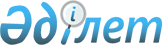 Еуразиялық экономикалық комиссия Кеңесінің кейбір шешімдеріне ағаш материалдарының жекелеген түрлеріне қатысты өзгерістер енгізу туралыЕуразиялық экономикалық комиссия Кеңесінің 2021 жылғы 12 қарашадағы № 129 шешімі.
      2014 жылғы 29 мамырдағы Еуразиялық экономикалық одақ туралы шарттың 45-бабына, Еуразиялық экономикалық комиссия туралы ереженің (2014 жылғы 29 мамырдағы Еуразиялық экономикалық одақ туралы шартқа № 1 қосымша) 16-тармағына, 2015 жылғы 16 қазандағы Еуразиялық экономикалық одақтың кедендік аумағына тауарларды әкелудің және олардың айналымының кейбір мәселелері туралы хаттаманың 3-бабына және Жоғары Еуразиялық экономикалық кеңестің 2014 жылғы 23 желтоқсандағы № 98 шешімімен бекітілген Еуразиялық экономикалық комиссия жұмысының регламентіне № 1 қосымшаның 132-тармағына сәйкес Еуразиялық экономикалық комиссия Кеңесі шешті:
      1. Еуразиялық экономикалық комиссия Кеңесінің шешімдеріне қосымшаға сәйкес өзгерістер енгізілсін.
      2. Осы Шешім ресми жарияланған күнінен бастап күнтізбелік 10 күн өткен соң күшіне енеді, бірақ 2022 жылғы 2 қаңтардан ерте емес.
      Еуразиялық экономикалық комиссия Кеңесінің мүшелері: Еуразиялық экономикалық комиссия Кеңесінің шешімдеріне енгізілетін өзгерістер
      1. Дүниежүзілік сауда ұйымына қосылу шарты ретінде қабылданған міндеттемелерге сәйкес Қазақстан Республикасы Еуразиялық экономикалық одақтың Бірыңғай кедендік тарифі баждарының ставкаларымен салыстырғанда неғұрлым төмен кедендік әкелу баждарының ставкаларын қолданатын тауарлардың және Еуразиялық экономикалық комиссия Кеңесінің 2015 жылғы 14 қазандағы № 59 шешімімен бекітілген осындай баж ставкалары мөлшерлерінің тізбесінде:
      а) ЕАЭО СЭҚ ТН 4407 11 160 0, 4407 11 340 0, 4407 11 390 0, 4407 11 940 0, 4407 11 990 0, 4407 12 160 0, 4407 12 320 0, 4407 12 390 0, 4407 12 920 0, 4407 12 990 0, 4407 13 000 0, 4407 14 000 0, 4407 19 160 0, 4407 19 920 0 және 4407 19 970 0 кодтары бар позициялары мынадай мазмұндағы позициялармен ауыстырылсын:
      б) ЕАЭО СЭҚ ТН 4407 91 150 0 коды бар позициясы мынадай мазмұндағы позициялармен ауыстырылсын:
      в) ЕАЭО СЭҚ ТН 4407 93 100 0, 4407 93 910 0, 4407 93 990 0, 4407 94 100 0, 4407 94 910 0, 4407 94 990 0, 4407 95 100 0, 4407 95 910 0, 4407 95 990 0, 4407 96 100 0, 4407 96 400 0, 4407 96 900 1, 4407 96 900 9, 4407 97 100 0, 4407 97 400 0, 4407 97 900 1, 4407 97 900 2, 4407 97 900 9, 4407 99 100 0, 4407 99 400 0, 4407 99 900 1 және 4407 99 900 9 кодтары бар позициялары мынадай мазмұндағы позициялармен ауыстырылсын:
      2. Еуразиялық экономикалық комиссия Кеңесінің 2017 жылғы 13 қаңтардағы № 8 шешімімен бекітілген Еуразиялық экономикалық одақтың кедендiк аумақтарына әкелу кезiнде оларға қатысты тарифтiк преференциялар ұсынылатын дамушы елдерден немесе ең нашар дамыған елдерден шығарылатын тауарлардың тiзбесiнің II бөлімінде ЕАЭО СЭҚ ТН "4407 13 000 0, 4407 14 000 0" кодтары ЕАЭО СЭҚ ТН "4407 13 000, 4407 14 000" кодтарымен, ЕАЭО СЭҚ ТН "4407 92 000 0" коды ЕАЭО СЭҚ ТН "4407 92 000" кодымен ауыстырылсын.
					© 2012. Қазақстан Республикасы Әділет министрлігінің «Қазақстан Республикасының Заңнама және құқықтық ақпарат институты» ШЖҚ РМК
				
Армения Республикасынан
М. Григорян
Беларусь Республикасынан
И. Петришенко
Қазақстан Республикасынан
А. Смайылов
Қырғыз Республикасынан
А. Кожошев
Ресей Федерациясынан
А. ОверчукЕуразиялық экономикалық
комиссия Кеңесінің
2021жылғы 12 қарашадағы
№ 129 шешіміне
қосымша
"4407 11 160 1
− − − − − сүргілеумен немесе тегістеумен өңделген
0
4407 11 160 3
− − − − − өзгелер
0
4407 11 160 4
− − − − − − қалыңдығы кемінде 100 мм және ені кемінде 100 мм
0
4407 11 160 5
− − − − − − өзгелер
0
4407 11 160 9
− − − − − өзгелер
0
4407 11 340 1
– – – – – – ылғалдылығы 22 %-дан 
 аспайтын
0
4407 11 340 5
– – – – – – – – қалыңдығы кемінде 100 мм және ені кемінде 100 мм
0
4407 11 340 6
– – – – – – – – өзгелер
0
4407 11 340 9
– – – – – – – өзгелер
0
4407 11 390 1
– – – – – – ылғалдылығы 22 %-дан  аспайтын
0
4407 11 390 5
– – – – – – – – қалыңдығы кемінде 100 мм және ені кемінде 100 мм
0
4407 11 390 6
– – – – – – – – өзгелер
0
4407 11 390 9
– – – – – – – өзгелер
0
4407 11 940 1
− − − − − − ылғалдылығы 22 %-дан аспайтын
0
4407 11 940 5
− − − − − − − − қалыңдығы кемінде 100 мм және ені кемінде 100 мм
0
4407 11 940 6
− − − − − − − − өзгелер
0
4407 11 940 9
− − − − − − − өзгелер 
0
4407 11 990 1
− − − − − − ылғалдылығы 22 %-дан аспайтын
0
4407 11 990 5
− − − − − − − − қалыңдығы кемінде 100 мм және ені кемінде 100 мм
0
4407 11 990 6
− − − − − − − − өзгелер
0
4407 11 990 9
− − − − − − − өзгелер
0
4407 12 160 1
− − − − − сүргілеумен немесе тегістеумен өңделген
0
4407 12 160 3
− − − − − өзгелер
0
4407 12 160 4
− − − − − − қалыңдығы кемінде 100 мм және ені кемінде 100 мм
0
4407 12 160 5
− − − − − − өзгелер
0
4407 12 160 9
− − − − − өзгелер
0
4407 12 320 1
– – – – – – ылғалдылығы 22 %-дан аспайтын
0
4407 12 320 5
– – – – – – – – қалыңдығы кемінде 100 мм және ені кемінде 100 мм
0
4407 12 320 6
– – – – – – – – өзгелер
0
4407 12 320 9
– – – – – – – өзгелер
0
4407 12 390 1
– – – – – – ылғалдылығы 22 %-дан  аспайтын
0
4407 12 390 5
– – – – – – – – қалыңдығы кемінде 100 мм және ені кемінде 100 мм
0
4407 12 390 6
– – – – – – – – өзгелер
0
4407 12 390 9
– – – – – – – өзгелер
0
4407 12 920 1
− − − − − − ылғалдылығы 22 %-дан аспайтын
0
4407 12 920 5
− − − − − − − − қалыңдығы кемінде 100 мм және ені кемінде 100 мм
0
4407 12 920 6
− − − − − − − − өзгелер
0
4407 12 920 9
− − − − − − − өзгелер
0
4407 12 990 1
− − − − − − ылғалдылығы 22 %-дан аспайтын
0
4407 12 990 5
− − − − − − − − қалыңдығы кемінде 100 мм және ені кемінде 100 мм
0
4407 12 990 6
− − − − − − − − өзгелер 
0
4407 12 990 9
− − − − − − − өзгелер 
0
4407 13 000 1
− − − − сүргілеумен немесе тегістеумен өңделген
0
4407 13 000 3
− − − − өзгелер
0
4407 13 000 4
− − − − − қалыңдығы кемінде 100 мм және ені кемінде 100 мм
0
4407 13 000 5
− − − − − өзгелер
0
4407 13 000 9
− − − − өзгелер
0
4407 14 000 1
− − − − сүргілеумен немесе тегістеумен өңделген
0
4407 14 000 3
− − − − өзгелер
0
4407 14 000 4
− − − − − қалыңдығы кемінде 100 мм және ені кемінде 100 мм
0
4407 14 000 5
− − − − − өзгелер
0
4407 14 000 9
− − − − өзгелер
0
4407 19 160 1
− − − − − сүргілеумен немесе тегістеумен өңделген
0
4407 19 160 3
− − − − − өзгелер
0
4407 19 160 4
− − − − − − қалыңдығы кемінде 100 мм және ені кемінде 100 мм
0
4407 19 160 5
− − − − − − өзгелер
0
4407 19 160 9
− − − − − өзгелер
0
4407 19 920 1
– – – – – ылғалдылығы 22 %-дан аспайтын
0
4407 19 920 5
– – – – – – – қалыңдығы кемінде 100 мм және ені кемінде 100 мм
0
4407 19 920 6
– – – – – – – өзгелер
0
4407 19 920 9
– – – – – – өзгелер
0
4407 19 970 1
− − − − − ылғалдылығы 22 %-дан аспайтын
0
4407 19 970 5
− − − − − − − қалыңдығы кемінде 100 мм және ені кемінде 100 мм
0
4407 19 970 6
− − − − − − − өзгелер
0
4407 19 970 9
− − − − − − өзгелер
0";
"4407 91 150 1
− − − − − сүргілеумен немесе тегістеумен өңделген
5
4407 91 150 3
− − − − − өзгелер
5
4407 91 150 4
− − − − − − қалыңдығы кемінде 100 мм және ені кемінде 100 мм
5
4407 91 150 5
− − − − − − өзгелер 
5
4407 91 150 9
− − − − − өзгелер 
5";
"4407 93 100 1
− − − − − сүргілеумен немесе тегістеумен өңделген
0
4407 93 100 3
− − − − − өзгелер
0
4407 93 100 4
− − − − − − қалыңдығы кемінде 100 мм және ені кемінде 100 мм
0
4407 93 100 5
− − − − − − өзгелер 
0
4407 93 100 9
− − − − − өзгелер 
0
4407 93 910 1
– – – – – ылғалдылығы 22 %-дан аспайтын
0
4407 93 910 5
– – – – – – – қалыңдығы кемінде 100 мм және ені кемінде 100 мм
0
4407 93 910 6
– – – – – – – өзгелер
0
4407 93 910 9
– – – – – – өзгелер
0
4407 93 990 1
− − − − − ылғалдылығы 22 %-дан аспайтын
0
4407 93 990 5
− − − − − − − қалыңдығы кемінде 100 мм және ені кемінде 100 мм
0
4407 93 990 6
− − − − − − − өзгелер 
0
4407 93 990 9
− − − − − − өзгелер 
0
4407 94 100 1
− − − − − сүргілеумен немесе тегістеумен өңделген
0
4407 94 100 3
− − − − − өзгелер
0
4407 94 100 4
− − − − − − қалыңдығы кемінде 100 мм және ені кемінде 100 мм
0
4407 94 100 5
− − − − − − өзгелер 
0
4407 94 100 9
− − − − − өзгелер 
0
4407 94 910 1
– – – – – ылғалдылығы 22 %-дан аспайтын
0
4407 94 910 5
– – – – – – – қалыңдығы кемінде 100 мм және ені кемінде 100 мм
0
4407 94 910 6
– – – – – – – өзгелер
0
4407 94 910 9
– – – – – – өзгелер
0
4407 94 990 1
− − − − − ылғалдылығы 22 %-дан аспайтын
0
4407 94 990 5
− − − − − − − қалыңдығы кемінде 100 мм және ені кемінде 100 мм
0
4407 94 990 6
− − − − − − − өзгелер 
0
4407 94 990 9
− − − − − − өзгелер 
0
4407 95 100 1
− − − − − сүргілеумен немесе тегістеумен өңделген
0
4407 95 100 3
− − − − − өзгелер
0
4407 95 100 4
− − − − − − қалыңдығы кемінде 100 мм және ені кемінде 100 мм
0
4407 95 100 5
− − − − − − өзгелер
0
4407 95 100 9
− − − − − өзгелер
0
4407 95 910 1
– – – – – ылғалдылығы 22 %-дан аспайтын
0
4407 95 910 5
– – – – – – – қалыңдығы кемінде 100 мм және ені кемінде 100 мм
0
4407 95 910 6
– – – – – – – өзгелер
0
4407 95 910 9
– – – – – – өзгелер
0
4407 95 990 1
− − − − − ылғалдылығы 22 %-дан аспайтын
0
4407 95 990 5
− − − − − − − қалыңдығы кемінде 100 мм және ені кемінде 100 мм
0
4407 95 990 6
− − − − − − − өзгелер 
0
4407 95 990 9
− − − − − − өзгелер 
0
4407 96 100 1
− − − − − сүргілеумен немесе тегістеумен өңделген
0
4407 96 100 3
− − − − − өзгелер
0
4407 96 100 4
− − − − − − қалыңдығы кемінде 100 мм және ені кемінде 100 мм
0
4407 96 100 5
− − − − − − өзгелер 
0
4407 96 100 9
− − − − − өзгелер 
0
4407 96 400 1
– – – – – ылғалдылығы 22 %-дан аспайтын
0
4407 96 400 5
– – – – – – – қалыңдығы кемінде 100 мм және ені кемінде 100 мм
0
4407 96 400 6
– – – – – – – өзгелер
0
4407 96 400 9
– – – – – – өзгелер
0
4407 96 900 2
− − − − − ылғалдылығы 22 %-дан аспайтын
0
4407 96 900 5
− − − − − − − қалыңдығы кемінде 100 мм және ені кемінде 100 мм
0
4407 96 900 6
− − − − − − − өзгелер
0
4407 96 900 8
− − − − − − өзгелер
0
4407 97 100 1
− − − − − сүргілеумен немесе тегістеумен өңделген
0
4407 97 100 3
− − − − − өзгелер
0
4407 97 100 4
− − − − − − қалыңдығы кемінде 100 мм және ені кемінде 100 мм
0
4407 97 100 5
− − − − − − өзгелер
0
4407 97 100 9
− − − − − өзгелер
0
4407 97 400 1
– – – – – ылғалдылығы 22 %-дан аспайтын
0
4407 97 400 5
– – – – – – – қалыңдығы кемінде 100 мм және ені кемінде 100 мм
0
4407 97 400 6
– – – – – – – өзгелер
0
4407 97 400 9
– – – – – – өзгелер
0
4407 97 900 1
− − − − − − ылғалдылығы 22 %-дан аспайтын
0
4407 97 900 2
− − − − − − − − қалыңдығы кемінде 100 мм және ені кемінде 100 мм
0
4407 97 900 3
− − − − − − − − өзгелер
0
4407 97 900 4
− − − − − − − өзгелер
0
4407 97 900 5
− − − − − − ылғалдылығы 22 %-дан аспайтын
0
4407 97 900 6
− − − − − − − − қалыңдығы кемінде 100 мм және ені кемінде 100 мм
0
4407 97 900 7
− − − − − − − − өзгелер 
0
4407 97 900 8
− − − − − − − өзгелер 
0
4407 99 100 1
− − − − − сүргілеумен немесе тегістеумен өңделген
0
4407 99 100 3
− − − − − өзгелер
0
4407 99 100 4
− − − − − − қалыңдығы кемінде 100 мм және ені кемінде 100 мм
0
4407 99 100 5
− − − − − − өзгелер
0
4407 99 100 9
− − − − − өзгелер
0
4407 99 400 1
– – – – – ылғалдылығы 22 %-дан аспайтын
0
4407 99 400 5
– – – – – – – қалыңдығы кемінде 100 мм және ені кемінде 100 мм
0
4407 99 400 6
– – – – – – – өзгелер
0
4407 99 400 9
– – – – – – өзгелер
0
4407 99 900 1
− − − − − − ылғалдылығы 22 %-дан аспайтын
0
4407 99 900 2
− − − − − − − − қалыңдығы кемінде 100 мм және ені кемінде 100 мм
0
4407 99 900 3
− − − − − − − − өзгелер
0
4407 99 900 4
− − − − − − − өзгелер
0
4407 99 900 5
− − − − − − ылғалдылығы 22 %-дан аспайтын
0
4407 99 900 6
− − − − − − − − қалыңдығы кемінде 100 мм және ені кемінде 100 мм
0
4407 99 900 7
− − − − − − − − өзгелер
0
4407 99 900 8
− − − − − − − өзгелер
0".